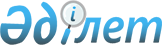 О внесении изменения в постановление Правительства Республики Казахстан от 19 ноября 2014 года № 1209 "Об утверждении Правил обеспечения жилищем, выплаты компенсации за наем (аренду) жилища, а также категорий должностей сотрудников органов внутренних дел, имеющих право на получение компенсации"
					
			Утративший силу
			
			
		
					Постановление Правительства Республики Казахстан от 18 января 2018 года № 19. Утратило силу Постановлением Правительства Республики Казахстан от 5 августа 2021 года № 524,
      Сноска. Утратило силу Постановлением Правительства РК от 05.08.2021 № 524 (вводится в действие по истечении десяти календарных дней после дня его первого официального опубликования).
      Правительство Республики Казахстан ПОСТАНОВЛЯЕТ:
      1. Внести в постановление Правительства Республики Казахстан от 19 ноября 2014 года № 1209 "Об утверждении Правил обеспечения жилищем, выплаты компенсации за наем (аренду) жилища, а также категорий должностей сотрудников органов внутренних дел, имеющих право на получение компенсации" (САПП Республики Казахстан, 2014 г., № 71, ст. 642, 2016 г., № 67, ст. 457) следующее изменение:
      в категориях должностей сотрудников органов внутренних дел, имеющих право на получение компенсации за наем (аренду) жилища, утвержденных указанным постановлением:
      в разделе "4. Территориальные органы Министерства внутренних дел Республики Казахстан": 
      абзац седьмой изложить в следующей редакции:
      "Департаменты уголовно-исполнительной системы областей, городов Астаны, Алматы".
      2. Настоящее постановление вводится в действие по истечении десяти календарных дней после дня его первого официального опубликования.
					© 2012. РГП на ПХВ «Институт законодательства и правовой информации Республики Казахстан» Министерства юстиции Республики Казахстан
				
      Премьер-Министр
Республики Казахстан 

Б. Сагинтаев
